Festividad Virgen del Remedio	          Infantil y Primer Ciclo de Primaria	Eslogan: LA VIRGEN DEL REMEDIO NOS ENSEÑA A CREAR          Objetivos que queremos desarrollar:Celebrar el nuevo curso con profesorado, alumnado y familias.Identificar a la Virgen del Remedio como Patrona de la Orden Trinitaria.Aprender el significado de la palabra “Remedio” y asociar a la advocación de la Virgen del Remedio.Reconocer a la Virgen del Remedio como creadora de amor ante situaciones difíciles.
1. Actividades para realizar con el alumnado en las aulas:Rezar las jaculatorias: Santísima Trinidad, ruega por nosotros…Virgen del Remedio, en vos confío,… en la oración de la mañana.Colorear un dibujo: le entregaremos a cada alumno un dibujo con la imagen de la Virgen del Remedio.(material adjunto)Explicar  al alumnado el significado de la palabra remedio. Ensayar cantos para la celebración con las familias.Elaborar un mural de ciclo para la celebración con las familias. Leer el relato bíblico adaptado de las bodas de Caná y dialogar sobre él y completar las imágenes con frases (material adjunto).Escribir buenos deseos para la clase y colocarlos dentro de la bolsita de la Virgen del Remedio en el momento de la celebración con las familias.2. Actividad para realizar con las familias:Celebración de la palabra junto a las familias en la capilla del colegio (se adjunta modelo de celebración).MATERIAL ADJUNTOCANTOS A TRABAJAREl ángel del Señor.La fiesta de María.MONICIÓN DE ENTRADA:Hola amigos y familias.Llevamos unos días de curso después del verano y hoy nos menos reunido para celebrar el primer encuentro del nuevo curso.El 8 de octubre celebramos la festividad de la Virgen del Remedio, patrona de la familia Trinitaria, por tanto daremos gracias a Dios por volver a encontrarnos y le pediremos a nuestra patrona que continúe intercediendo por las trinitarias de nuestro cole, que nos de la fuerza necesaria para ser tolerantes y respetuosos con los compañeros así como con las personas que nos educan y que nunca nos falte la ilusión y el esfuerzo para ser mejores.Tendremos un recuerdo especial por nuestras familias, por las que están entre nosotros y por aquellas que nos han dejado. También por el profesorado y todos los compañeros.CANTOLECTURA Jn. 2, 1-11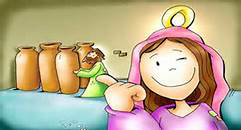 María y Jesús tenían muchos amigos y amigas. Un día unos amigos muy especiales les invitaron a su fiesta de boda, como se querían mucho habían decidido casarse.Aquel día fue estupendo. Todos los invitados estaban muy contentos comiendo carne y bebiendo vino. Cuando aparecieron María y Jesús, los novios se acercaron para recibirles y darles la bienvenida; se alegraban mucho de estar todos juntos. Al cabo de un rato uno de los camareros se dirigió a los novios para decirles que se estaba terminando el vino y que la gente tendría que marcharse. Ambos se quedaron muy preocupados porque aún era muy pronto.María, tras escuchar esto, le dijo a su hijo que hiciera algo para ayudar a los novios. Entonces, Jesús le dijo al camarero que llenara las tinajas de agua. Este, aunque un poco extrañado hizo lo que Jesús le había dicho. Cuando volvieron a coger una jarra de la tinaja, ¡el agua se había convertido vino!Los novios agradecieron a Jesús lo que había hecho por ellos.REFLEXIONAMOS SOBRE LA LECTURAUna vez explicada la lectura, hacemos referencia a la figura de nuestra Virgen del Remedio y la bolsita que lleva en la mano. Decimos a los alumnos/as que esta bolsita está llena de buenos "remedios", buenas acciones, buenos deseos... Todas estas intenciones tienen que estar en nuestro corazón, no sólo en papel.LLENAMOS LA BOLSITA DE LA CLASE CON LOS DESEOS DE LOS NIÑOS.ACCIÓN DE GRACIAS:María, te damos gracias por nuestras familias que nos cuidan y nos amanTe damos gracias, María(un padre/madre) María, te damos gracias por los profesores de nuestros hijos e hijas. Para que tú los animes a continuar haciendo su trabajo, con la misma ilusión de siempre.Te damos gracias, MaríaMaría, gracias por tener tantos amigos y amigas en el cole con los que podemos jugar y compartir.Te damos gracias, MaríaMaría, te damos gracias por estar aquí con nosotros y con nuestras familias, formando la gran Familia Trinitaria.Te damos gracias, MaríaORACIÓN A LA VIRGEN DEL REMEDIO (previamente a la entrada de la Capilla se reparte la estampa con la oración a las familias)CANTO: "Si en verdad Dios te ama di amén" (Buscar en Youtube)